Resumen - El rol del docente en la Vinculación con el Medio resulta ser un factor clave para que los proyectos se desarrollen con éxito. Con su aporte disciplinar, conocimiento curricular y permanente contacto con los territorios y la industria, los y las docentes son la piedra angular sobre la cual se construye la colaboración, lugar en el que se fortalece la formación estudiantil, consolidan los aprendizajes y crean experiencias laborales. Estas instancias también permiten detectar el liderazgo docente y potenciar las habilidades de los participantes, internos y externos, que desarrollan este tipo de acciones. Palabras Claves – Vinculación con el medio, docencia, docentes, territorios, gestión de proyectos, Duoc UC.I.     introducciónDuoc UC es una institución de Educación Superior Técnico Profesional con presencia en 5 regiones del país con 16 sedes, 2 campus y 9 escuelas, con alumnos/as que cursan sus carreras tanto en jornada diurna como vespertina, llegando a un total de más de cien mil alumnos/as. Duoc UC, respondiendo a los nuevos escenarios sociolaborales, y a los desafíos que impone una sociedad globalizada, perfeccionó su modelo educativo, profundizando sus principios y ejes orientadores. En este modelo se propone entregar a los y las estudiantes una formación integral basada en valores, centrada en principios humanistas, y que oriente el sentido de la formación hacia la construcción de trayectoria formativa contextualizada. Lo anterior implica generar e intencionar las condiciones socioeducativas -de los y las estudiantes- permitiendo que estos puedan desplegar todas sus capacidades y avanzar, sostenidamente, en la alcanzar sus proyectos personales y profesionales (avanzar en ser lo que quieren ser).  La trayectoria de Duoc UC en la formación de las y los estudiantes siempre ha estado basada en acercarlos desde el primer día a experiencias laborales reales. Estas experiencias, con el pasar del tiempo y a raíz de la última acreditación, han sido catalogadas como actividades de Vinculación con el Medio que, principalmente, son propiciadas por los docentes. Con el correr del tiempo, aquellas iniciativas que los docentes desarrollaban en sus aulas desde la mirada de la Academia fueron tomando forma y fondo para presentarse como proyectos y actividades formales que permitían, y que actualmente siguen permitiendo, que el cuerpo estudiantil conozca desde el “semestre uno” la realidad laboral de las carreras que escogieron estudiar, junto con las infinitas posibilidades de dar soluciones al mercado actual. Así es como una ventaja comparativa de la Educación Técnico Profesional con el “hacer desde el semestre uno” viene a dar un especial sentido a la trayectoria de la institución, permitiendo ser un aporte real para quienes han estado en algún punto involucrados en actividades de vinculación, ya sean empresas, organismos públicos y/o privados, instituciones y comunidades, entre otras.Que actualmente el concepto de vinculación con el medio siga construyéndose de manera colaborativa, ha permitido que el ingenio de los docentes crezca y aborde temas en un amplio espectro. Con el paso del tiempo, como consecuencia del relevante rol docente y la construcción permanente con las direcciones centrales, ya sea con cada escuela, sede y carrera de la institución, se han establecido programas que organizan y sistematizan la vinculación desde las necesidades detectadas en los territorios y al mismo tiempo, entregando la oportunidad a los estudiantes de ser un actor activo y fecundo, con significativo impacto social y ser profesionales comprometidos con el desarrollo sostenible. Así es como desde Duoc UC se ha definido que todas las iniciativas de vinculación estén destinadas a tributar a uno o más de los 17 Objetivos de Desarrollo Sostenible.Con una mirada central y desde la Vicerrectoría Académica, es que es en el desarrollo de estos proyectos la Subdirección de Vinculación con el Medio detectó la necesidad de potenciar el liderazgo de las y los docentes que han guiado los proyectos de vinculación con el medio, destacando por su aporte disciplinar, conocimiento curricular y contacto permanente con el entorno. De este modo, se analizaron las diferentes acciones durante los últimos 4 años y en conjunto con las Subdirecciones Académicas de las 16 sedes y 2 campus de Duoc UC, se logró seleccionar y reconocer a estos docentes.El aperturar espacios de conversación e intercambio se vuelve necesario para optimizar el desarrollo de los proyectos de vinculación con medio, como también para detectar oportunidades de innovación y mejoras en el desarrollo de la propia gestión institucional. Teniendo en cuenta todas las necesidades detectadas es que se ha decidido elaborar un •Modelo de Implementación para el Fortalecimiento de Comunidad de Prácticas Docentes para dar respuesta a esta oportunidad de seguir explorando nuevos estadios de trabajo y colaboración con la comunidad y la industria. II.     Impacto docente en el desarrollo de la vinculación con el medio en duoc ucDurante los últimos 4 años se han realizado 1.945 actividades e iniciativas de vinculación, que se muestran en detalle en la siguiente tabla.De esto se puede interpretar el impacto que el trabajo ha generado en los últimos años con las actividades de vinculación, de la mano de docentes, directores/as de carrera, equipos académicos en sede y las 9 escuelas que componen Duoc UC, estableciendo un importante número de oportunidades claras de colaboración con diferentes actores a través del tiempo. A su vez en la siguiente tabla se pueden conocer las respectivas participaciones de público interno y externo por año, que entregan más datos de relevancia de estas iniciativas en el proceso formativo de los estudiantes.Para profundizar un poco más en relación a los modelos internos de la organización que alinean el quehacer docente y su rol en la vinculación con el medio, la institución cuenta con un modelo de gestión docente que define los estándares de calidad de la comunidad académica sobre tres puntos: vinculación laboral, evaluación de desempeño y progresión de carrera. Dentro de los requisitos que deben cumplir, se define evidenciar el aporte al proyecto educativo en diversas instancias, una de ellas, la vinculación con el medio. Este modelo se evalúa anualmente.En este nuevo contexto, el docente Duoc UC, deja de ser un facilitador de aprendizajes y asume un rol mentor (modelo, guía, facilitador, orientador y movilizador) que – a través de su expertise técnica y disciplinar, facilita y genera espacios de aprendizajes contextualizados y activos. Su función docente entonces, es la de generar condiciones de aprendizaje que permitan -y promuevan- la formación integral de sus estudiantes. Dentro de las características -y competencias centrales- del nuevo rol docente, se encuentran, la gestión integral del proceso de formación, liderazgo motivacional y modelador integral, flexibilidad y adaptación en entornos educativos, generación de redes y trabajo colaborativo, entre otros. Con la finalidad de establecer un sistema de trabajo para la vinculación, involucrando las iniciativas de los docentes, la estrategia de vinculación con el medio en Duoc UC se basa en el desarrollo de programas enfocados en los Objetivos de Desarrollo Sostenible (ODS), que permite elaborar proyectos, eventos y actividades que abren la oportunidad de cooperar activamente a disminuir los altos índices de irritabilidad social global.La gestión de la vinculación con el medio se sustenta sobre el modelo educativo que se abre gradualmente hacia este enfoque relacional, y nace de la relevancia de compartir aprendizajes y buenas prácticas donde el liderazgo docente, desde la génesis de la idea, es la piedra angular sobre la cual se construye la colaboración. Los y las docentes inspiran a los y las estudiantes impactando positivamente su formación integral para aportar significativamente al mejoramiento de la sociedad. El docente, como enlace, proporciona el cómo y el qué para concretar este tránsito de manera sostenible. Por primera vez, se desarrolló un taller docente enfocado en la vinculación con el medio y su relación con los Objetivos de Desarrollo Sostenible definidos por la Organización de las Naciones Unidas, en el cual participaron docentes inspiradores de la vinculación a nivel institucional, que también fueron destacados por su aporte. Estos docentes fueron seleccionados desde las 16 sedes, 2 campus y 9 escuelas de la institución por cumplir con criterios previamente establecidos asociados a su trayectoria y participación. Fueron 35 docentes, de los más de mil que han participado los últimos 3 años en actividades de vinculación con el medio, quienes dieron vida a este taller en el que se pudieron abrir instancias para crear redes internas y poner en evidencia la importancia de gestionar redes de comunicación. El mantener una retroalimentación continua de los proyectos entre todos los actores internos, posibilita que se ejecuten de manera más eficiente los recursos involucrados en su puesta en marcha. Tras la evaluación de la jornada, se decide diseñar un modelo de buenas prácticas, con el apoyo de una consultoría externa, para ser aplicado en todos los niveles de la organización en que sea requerido. El objetivo es crear una guía metodológica para la implementación de iniciativas académicas que contemple el análisis de los espacios de ocurrencia, estrategias de detección y formatos de documentación. En esta misma instancia, se fomentó la profesionalización del desarrollo y gestión de proyectos, de manera que las iniciativas sean impulsadas y potenciadas desde su origen.Para esto, los participantes iniciales del modelo son los siguientes: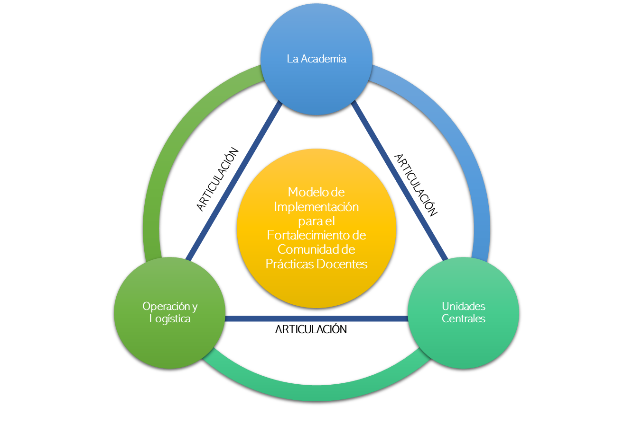 Esquema N° 3: “Participantes del modelo de buenas prácticas docentes” - Elaboración propia.Tendiendo claros cuales son los principales actores del modelo, en conjunto con la consultora se está desarrollando la sistematización del mismo.Dados los antecedentes presentados, aparece como imperante el propiciar un espacio de conversación para reflexionar en torno a la escalabilidad de los proyectos, posibilitando la apertura a nuevos desafíos como, por ejemplo, aspirar a la obtención de financiamiento, contratos y dotación. Participan en esta configuración los y las docentes, junto con los equipos académicos de cada sede. Son estos equipos los que generan una planificación anual de acciones de vinculación con el medio, asociadas a sus respectivas áreas disciplinares, las que se ejecutan a lo largo del año. Posteriormente, se registran y evalúan y, en este momento, resulta pertinente analizar los resultados y recoger buenas prácticas para asesorar las próximas tomas de decisiones de manera que se logre proyectar una línea de trabajo que sea pertinente y permanente en el tiempo. Otro punto a destacar del desarrollo de un modelo de buenas prácticas es el poder compartir estos aprendizajes con la comunidad interna y externa. Una vez definido este modelo se formará una comisión asesora experta compuesta por los mismos docentes, que será encargada de definir si las acciones destacadas cumplen con lo requerido para ser definida como tal. La implementación de este modelo permitirá posicionar a la institución como referente en educación superior y darle forma y nombre a lo que se viene haciendo hace más de 50 años.III.     conclusiónSon los proyectos colaborativos los que favorecen el crecimiento del aprendizaje, pero cuando está presente el liderazgo docente, este se vuelve un espacio potenciador y de crecimiento en sí mismo. Por ello, es que el rol docente en la vinculación con el medio se manifiesta como un nicho de exploración para situar la vinculación con el medio en la academia. Dada la importancia que ha sido detectada en el rol docente, es que se logra levantar la necesidad institucional de potenciar las habilidades de liderazgo y gestión de proyectos en las y los docentes de Duoc UC.Como próximos pasos a seguir, al encontrarse en proceso de desarrollo el modelo de buenas prácticas, como consecuencia, emergió la necesidad de conformar una comisión asesora experta compuesta por docentes expertos en vinculación con el medio que aseguren el buen uso del modelo y generar permanentes espacios de conversación para la mejora continua. Las comunidades de práctica son espacios flexibles, orientados a fines objetivos, que plantean necesidades originales, y que hacen sentido a quienes forman parte de ella. Además, tienen la característica de ser fundamentalmente horizontales, a diferencia de lo que podría ocurrir con talleres o programas de capacitación.IV.     agradecimientosAgradecer a los y las docentes de Duoc UC que aportan cada día con ideas innovadoras para fortalecer la formación de los y las futuras profesionales de nuestro país, y a todos los equipos académicos que permiten el desarrollo de las actividades. Por supuesto, agradecer enormemente a los equipos operativos de cada sede que permiten que cada acción se lleve a cabo de la mejor manera posible y con ello continuar en el crecimiento de la vinculación en los territorios y la industria.AñoN°  de actividades totalesActividades SedesActividades EscuelasActividades Interáreas20186174541632019509345164202043125611758202138830484Tabla N° 1: Actividades de Vcm entre los años 2018-2021. Elaboración propia.Tabla N° 1: Actividades de Vcm entre los años 2018-2021. Elaboración propia.Tabla N° 1: Actividades de Vcm entre los años 2018-2021. Elaboración propia.Tabla N° 1: Actividades de Vcm entre los años 2018-2021. Elaboración propia.Tabla N° 1: Actividades de Vcm entre los años 2018-2021. Elaboración propia.Año Público InternoPúblico Externo201864.744177.051201945.307108.905202072.82596.339202128.89257.115TOTAL211.768439.410 Tabla N° 2: Participantes de Actividades de Vcm entre los años 2018-2021. Elaboración propia. Tabla N° 2: Participantes de Actividades de Vcm entre los años 2018-2021. Elaboración propia. Tabla N° 2: Participantes de Actividades de Vcm entre los años 2018-2021. Elaboración propia.